г. Петропавловск-Камчатский				      « 19 »    марта   2019 годВ целях корректировки отдельных положений приказа Министерства социального развития и труда Камчатского края от 21.08.2015 года № 982-п «О реализации полномочий Министерства социального развития и труда Камчатского края отдельными государственными организациями социального обслуживания населения Камчатского края»ПРИКАЗЫВАЮ:1.	Внести в часть 2 приказа Министерства социального развития и труда Камчатского края от 21.08.2015 года № 982-п «О реализации полномочий Министерства социального развития и труда Камчатского края отдельными государственными организациями социального обслуживания населения Камчатского края» изменение, изложив в следующей редакции:«2. Реализацию указанных в части 1 настоящего приказа полномочий Министерства социального развития и труда Камчатского края осуществляют следующие государственные организации социального обслуживания населения Камчатского края: Краевое государственное автономное учреждение социальной защиты «Камчатский центр социальной помощи семье и детям»;Краевое государственное автономное учреждение социальной защиты «Паланский комплексный центр социального обслуживания населения»;Краевое государственное автономное учреждение социальной защиты «Камчатский социально-реабилитационный центр для несовершеннолетних»;Краевое государственное автономное учреждение социальной защиты «Мильковский комплексный центр социального обслуживания населения»;Краевое государственное автономное учреждение социальной защиты «Комплексный центр социального обслуживания населения Елизовского района»;Краевое государственное автономное учреждение социальной защиты «Комплексный центр социального обслуживания населения Вилючинского городского округа»;Краевое государственное автономное учреждение социальной защиты «Комплексный центр социального обслуживания населения Усть-Большерецкого района»;Краевое государственное автономное учреждение социальной защиты «Комплексный центр социального обслуживания населения Петропавловск-Камчатского городского округа»;Краевое государственное автономное учреждение социальной защиты «Тигильский комплексный центр социального обслуживания населения»;Краевое государственное автономное учреждение социальной защиты «Быстринский комплексный центр социального обслуживания населения»;Краевое государственное автономное учреждение социальной защиты «Комплексный центр социального обслуживания населения Усть-Камчатского района».2. Настоящий приказ вступает в силу через 10 дней после дня его официального опубликования и распространяется на правоотношения, возникающие с 01.04.2019.Министр                                                                                            И.Э. Койрович 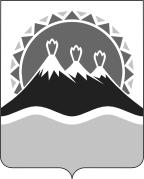 МИНИСТЕРСТВО СОЦИАЛЬНОГО РАЗВИТИЯ  И ТРУДАКАМЧАТСКОГО КРАЯПРИКАЗ №   343-пО внесении изменения в приказ Министерства социального развития и труда Камчатского края от 21.08.2015 года № 982-п «О реализации полномочий Министерства социального развития и труда Камчатского края отдельными государственными организациями социального обслуживания населения Камчатского края»